КАРАР                                                                                                 РЕШЕНИЕ«10» июнь  2019 й.                 № 127                        «10» июня 2019 г.Об утверждении  внесения изменений в Правила землепользования и застройки сельского поселения Семеновский сельсовет муниципального района Баймакский район Республики Башкортостан.В соответствии с Градостроительным кодексом Российской Федерации, Земельным кодексом Российской Федерации, Федеральным законом «Об общих принципах организации местного самоуправления в Российской Федерации», иными законами и нормативными правовыми актами Российской Федерации, Республики Башкортостан, Уставом сельского поселения Семеновский  сельсовет муниципального района Баймакский район Республики Башкортостан,  на основании Постановления № 49 от 17 мая 2019 г.  о внесении изменений в Правила землепользования и застройки сельского поселения Семеновский  сельсовет  муниципального района  Баймакский район Республики Башкортостан, Совет сельского поселения Семеновский  сельсовет муниципального района Баймакский район Республики БашкортостанРЕШИЛ:На основании  п.3.1.-3.3 ст.33 Градостроительного кодекса РФ: - 3.1. В случае, если правилами землепользования и застройки не обеспечена в соответствии с частью 3.1 статьи 31 настоящего Кодекса возможность размещения на территориях поселения, городского округа предусмотренных документами территориального планирования объектов федерального значения, объектов регионального значения, объектов местного значения муниципального района (за исключением линейных объектов), уполномоченный федеральный орган исполнительной власти, уполномоченный орган исполнительной власти субъекта Российской Федерации, уполномоченный орган местного самоуправления муниципального района направляют главе поселения, главе городского округа требование о внесении изменений в правила землепользования и застройки в целях обеспечения размещения указанных объектов.- 3.2. В случае, предусмотренном частью 3.1 настоящей статьи, глава поселения, глава городского округа обеспечивают внесение изменений в правила землепользования и застройки в течение тридцати дней со дня получения указанного в части 3.1 настоящей статьи требования. - 3.3. В целях внесения изменений в правила землепользования и застройки в случаях, предусмотренных пунктами 3 - 5 части 2 и частью 3.1настоящей статьи, а также в случае однократного изменения видов разрешенного использования, установленных градостроительным регламентом для конкретной территориальной зоны, без изменения ранее установленных предельных параметров разрешенного строительства, реконструкции объектов капитального строительства и (или) в случае однократного изменения одного или нескольких предельных параметров разрешенного строительства, реконструкции объектов капитального строительства, установленных градостроительным регламентом для конкретной территориальной зоны, не более чем на десять процентов проведение общественных обсуждений или публичных слушаний, опубликование сообщения о принятии решения о подготовке проекта о внесении изменений в правила землепользования и застройки и подготовка предусмотренного частью 4 настоящей статьи заключения комиссии не требуются.утвердить  внесение изменений в Правила землепользования и застройки сельского поселения Семеновский  сельсовет муниципального района Баймакский район Республики Башкортостан без проведений публичных слушаний.Обнародовать указанное решение путем размещения на информационном стенде в здании сельского поселения Семеновский  сельсовет муниципального района  Баймакский район Республики Башкортостан, на официальном сайте сельского поселения Семеновский  сельсовет муниципального района Баймакский район Республики Башкортостан: http://sp-semenovsk.ruКонтроль за исполнение настоящего решения возложить на главу сельского поселения Семеновский  сельсовет муниципального района  Баймакский район Республики Башкортостан.Глава сельского поселения           Р.Ф.Салимов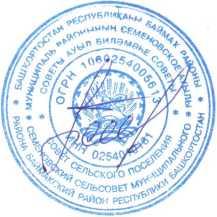 Башҡортостан РеспубликаһыБаймаҡ районы муниципаль районыныңСеменовка ауылсоветыауыл биләмәһе Советы453631, Башҡортостан Республикаһы,Баймаҡ районы,Семеновка ауылы, С.Юлаев урамы, 25Тел. 8(34751)4-21-14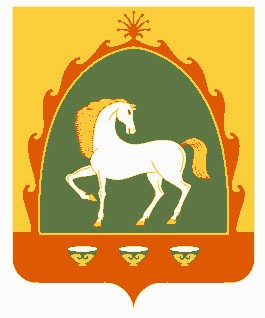 Республики Башкортостан Совет сельского поселенияСеменовский сельсоветмуниципального районаБаймакский район453631, Республика Башкортостан,Баймакский  район,село Семеновское, ул. С.Юлаева, 25Тел. 8(34751)4-21-14